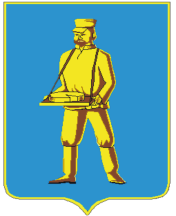 СОВЕТ ДЕПУТАТОВЛОТОШИНСКОГО МУНИЦИПАЛЬНОГО РАЙОНАМОСКОВСКОЙ ОБЛАСТИР Е Ш Е Н И Еот 27.04.2017  № 312/36О заключении контрольно-счётной палаты Лотошинского муниципального района на проект решения Совета депутатов Лотошинского муниципального района «О внесении изменений в решение Совета депутатов Лотошинского муниципального района от 23.12.2016 № 277/31 «О бюджете Лотошинского муниципального района Московской области на 2017 год и плановый период 2018 и 2019 годов»Заслушав заключение контрольно-счетной палаты Лотошинского муниципального района на проект решения Совета депутатов Лотошинского муниципального района «О внесении изменений в решение Совета депутатов Лотошинского муниципального района от 23.12.2016 № 277/31 «О бюджете Лотошинского муниципального района Московской области на 2017 год и плановый период 2018 и 2019 годов», Совет депутатов Лотошинского муниципального района Московской областир е ш и л:	1. Принять к сведению заключение № 2 контрольно-счетной палаты  Лотошинского муниципального района на проект решения Совета депутатов Лотошинского муниципального района «О внесении изменений в решение Совета депутатов Лотошинского муниципального района от 23.12.2016 № 277/31 «О бюджете Лотошинского муниципального района Московской области на 2017 год и плановый период 2018 и 2019 годов» (приложение).           2. Опубликовать настоящее решение в газете «Сельская новь» и разместить на официальном сайте администрации Лотошинского муниципального района.Председатель Совета депутатовЛотошинского муниципального района                                              Р.Н. СмирновГлава Лотошинскогомуниципального района                                                                      Е.Л. Долгасова                           В Е Р Н О:	Разослать: депутатам–15 экз., контрольно-счетной палате, редакции газеты «Сельская новь», ФЭУ,  прокурору, в делоПриложение  к  решению  Совета   депутатов Лотошинского муниципального района Московской областиот 27.04.2017 № 312/36ЗАКЛЮЧЕНИЕ № 2на проект решения Совета депутатов Лотошинского муниципального района «О внесении изменений в решение Совета депутатов Лотошинского муниципального района Московской области от 23.12.2016 № 277/31 «О бюджете Лотошинского муниципального района Московской области на  2017  год и плановый период 2018 и 2019 годов»                                                                                                                             от 20 апреля  2017 г.Заключение Контрольно-счетной палаты Лотошинского муниципального района на проект решения Совета депутатов Лотошинского  муниципального района «О внесении изменений в решение Совета депутатов Лотошинского муниципального района Московской области от 23.12.2016 № 277/31 «О бюджете Лотошинского муниципального района Московской области на  2017  год и плановый период 2018 и 2019 годов»  (далее – проект решения о внесении изменений в бюджет), подготовлено на основании:Бюджетного Кодекса Российской Федерации (далее - БК РФ);решений Совета депутатов Лотошинского муниципального района:от 24.10.2014 № 9/2 «Об утверждении Положения о бюджетном процессе в Лотошинском муниципальном районе Московской области»;от 27.10.2011 № 294/30 «Об утверждении Положения о контрольно-счетной палате Лотошинского муниципального района» (с учетом изменений и дополнений); - иных правовых актов Российской   Федерации, Московской области, Лотошинского муниципального района.Бюджет Лотошинского муниципального района на 2017 год и плановый период 2018 и 2019 годов был утвержден решением Совета депутатов Лотошинского муниципального района от 23.12.2016  № 277/31.Рассматриваемый проект решения о внесении изменений в бюджет представлен в Контрольно-счетную палату Лотошинского муниципального района финансово-экономическим управлением администрации Лотошинского муниципального района 17 апреля 2017 г. Проект решения разработан с целью уточнения доходной и расходной частей  бюджета Лотошинского муниципального района вследствие увеличения объёма налоговых и неналоговых доходов.В связи с перечисленными факторами в проекте решения изменены показатели доходов и расходов бюджета Лотошинского муниципального района.ОБЩАЯ  ХАРАКТЕРИСТИКА  ПРЕДЛАГАЕМЫХ  ИЗМЕНЕНИЙРассматриваемым проектом решения предлагается учесть изменения к бюджету в действующей редакции в сторону увеличения  по доходным источникам на 2017 год всего в сумме 9697,3  тыс. рублей, по расходным источникам всего на сумму 9697,3 тыс. рублей.Общий объем доходов бюджета Лотошинского муниципального района Московской области в 2017 году с учетом вносимых изменений составит 785 864,8  тыс. рублей, в том числе объем межбюджетных трансфертов, получаемых из бюджетов бюджетной системы Российской Федерации в сумме 537 666,6  тыс. рублей (68,4%).Общий объем расходов бюджета Лотошинского муниципального района Московской области  с учетом вносимых изменений в 2017 году  составит 789 364,8  тыс. рублей.Дефицит бюджета Лотошинского муниципального района Московской области составит  в 2017 году 3500,0 тыс. рублей.Изменения, внесенные в первоначальный бюджет Лотошинского муниципального района, утвержденный решением Совета Депутатов Лотошинского муниципального района № 277/31 от 23.12.2016г., представлены в таблице.                                                                                                                              (в тыс. руб.)Изменение доходной части бюджета Лотошинского муниципального районаПроектом решения доходную часть бюджета на 2017 год предлагается утвердить в объеме 785 864,8 тыс. рублей. В представленном проекте решения предлагается увеличить доходную часть бюджета на 9 697,3  тыс. рублей или на 1,2% по сравнению с объёмом доходов, предусмотренным бюджетом района на 2017 год в действующей редакции (776  167,5 тыс. руб.). Изменение доходной части бюджета Лотошинского муниципального района на 2017 год характеризуется следующими показателями:                                                                                                                                                                                                                                                                             (тыс. рублей)В рассматриваемом проекте предлагается Увеличить:  «Налоговые и неналоговые доходы» на 5015,2  тыс. рублей, в том числе за счет:увеличения сумы доходов от Акцизов по подакцизным товарам (продукции), производимым на территории Российской Федерации поступивших на 100,0 тыс. рублей;увеличения  сумм Налогов на совокупный доход на 49,0 тыс. рублей (единый сельскохозяйственный налог);увеличения Доходов от использования имущества, находящегося в государственной и муниципальной собственности на 810,8 тыс. рублей, в том числе за счет увеличения Доходов, получаемых в виде арендной платы, а также средств от продажи права на заключение договоров аренды за земли, находящиеся в собственности муниципальных районов. Основанием является ДОГОВОР №25/З-2016 аренды земельного участка с ООО «Тепличный Комплекс «Лотошино», ИНН 5071006640, адрес местонахождения: 143800, Московская область, Лотошинский район, рп. Лотошино, ул. Центральная, д.25, пом.81А. Объектом аренды является  земельный участок общей площадью 1814191 кв. м, категория земель: земли сельскохозяйственного назначения, расположенный: Московская область, Лотошинский район, городское поселение Лотошино, д. Новое Лисино, для использования в целях: сельскохозяйственное использование.Увеличения Доходов от продажи материальных и нематериальных активов на 4 055,4 тыс. рублей. Сумма доходов по данному разделу в предлагаемом проекте составляет 8 461,4 тыс. рублей.В том числе увеличены Доходы от реализации иного имущества, находящегося в собственности муниципальных районов (за исключением имущества муниципальных бюджетных и автономных учреждений, а также имущества муниципальных унитарных предприятий, в том числе казенных), в части реализации основных средств по указанному имуществу. Изменения обусловлены продажей муниципального имущества, включенного в Прогнозный план (программы) приватизации имущества муниципального образования «Лотошинский муниципальный район Московской области» на 2017 год, утвержденный решением Совета депутатов Лотошинского муниципального района №249/31 от 31.10.2016 г. (с учетом внесенных изменений). Объектами продажи явились: здание магазина (земельный участок под зданием) д. Введенское, микрорайон, д.12а; здание магазина (земельный участок под зданием). Микулино, микрорайон, д.17; здание магазина (земельный участок под зданием) д. Ошейкино, д.37; здание школы (земельный участок под зданием) д. Кульпино, микрорайон, д.20.«Безвозмездные поступления» в доход бюджета муниципального района увеличены на 4693,0 тыс. рублей и составят в предлагаемом проекте 542 978,9 тыс. рублей, в том числе за счет: увеличения «Субсидий бюджетам бюджетной системы РФ» на 3046,4 тыс. рублей, в том числе:- 1 983,9  тыс. рублей  Субсидии бюджетам муниципальных районов на реализацию федеральных целевых программ на обеспечение жильем молодых семей;- 1 062,5 тыс. рублей Субсидии из бюджета Московской области бюджетам муниципальных образований Московской области на реализацию мероприятий по созданию в дошкольных образовательных, общеобразовательных организациях, организациях дополнительного образования детей (в том числе в организациях, осуществляющих  образовательную деятельность по адаптированным основным общеобразовательным программам) условий для получения детьми-инвалидами качественного образования,2.2. увеличения «Субвенций бюджетам субъектов Российской Федерации и муниципальным образованиям» на сумму 288,0 тыс. рублей, на осуществление переданных полномочий Московской области по организации проведения мероприятий по отлову и содержанию безнадзорных животных уменьшения суммы «Прочих безвозмездных поступлений» на 458,3 тыс. рублей.Проектом Решения о внесении изменений в бюджет предлагается увеличение доходной базы в плановом периоде 2018 и 2019 годов в части увеличения безвозмездных поступлений.Предлагаемые изменения представлены в таблице:Изменение расходной части бюджета Лотошинского муниципального районаСтруктура расходов в предложенном проекте сформирована с учетом мероприятий муниципальных программ Лотошинского муниципального района Московской области. Проектом решения расходную часть бюджета на 2017 год предлагается утвердить в объеме 789 364,8 тыс. рублей. В представленном проекте решения предлагается увеличить расходную часть бюджета на 9 697,3  тыс. рублей или на 1,2 % по сравнению с объёмом расходов, предусмотренным бюджетом района на 2017 год в действующей редакции (779667,5  тыс. рублей). В предлагаемом проекте изменения расходов бюджета по разделам и подразделам классификации расходов бюджета представлены в таблице:			            (тыс. руб.) Внесены изменения в муниципальные программы Лотошинского муниципального района (целевые статьи).Изменение расходной части бюджета Лотошинского муниципального района на 2017 год в  разрезе муниципальных программ представлено в таблице:                                                                                                                               (тыс. рублях)В рассматриваемом проекте предлагаются следующие изменения.Уменьшить расходы по Муниципальной программе «Развитие образования в  Лотошинском  муниципальном  района на 2015-2019 годы» на 2860,9  тыс. рублей, в том числе:1.1. увеличены расходы по Подпрограмме 1 "Дошкольное образование" на 230,6 тыс. рублей за счет увеличения расходов на выплату персоналу государственных (муниципальных) учреждений на 1302,6 тыс. рублей, уменьшения расходов на обеспечение деятельности дошкольных образовательных учреждений на 1072,0 тыс. рублей;1.2. уменьшены расходы по Подпрограмме 2 "Общее образование" на 3092,2 тыс. рублей за счет увеличения расходов на приобретение автобусов для доставки обучающихся в общеобразовательные организации в Лотошинском муниципальном районе, расположенные в сельской местности на 137,5 тыс. рублей, расходов на увеличение Фонда заработной платы работников общеобразовательных организаций на 1230,1 тыс. рублей, уменьшения расходов на обеспечение деятельности дошкольных образовательных учреждений на 1495,1 тыс. рублей; уменьшения расходов на капитальные вложения в объекты государственной (муниципальной) собственности на 2 964,7 тыс. рублей (ЛСШ №2);1.3. увеличены расходы по Подпрограмме 4 "Создание условий для реализации муниципальной программы" на 0,8 тыс. рублей (уплата налогов, сборов и иных платежей).Увеличить расходы по Муниципальной программе «Культура Лотошинского муниципального района на 2015-2019 годы» на 0,8 тыс. рублей, в том числе: 2.1. увеличены расходы по Подпрограмме 1 "Библиотечное обслуживание населения" на 30,3  на  приобретение программного обеспечения;2.2. увеличены расходы по Подпрограмме  2 "Организация досуга и  предоставление услуг организаций культуры  доступа к музейным фондам" на 0,8 тыс. рублей на увеличение числа культурно-досуговых мероприятий за счет проведения межрайонных, зональных, областных мероприятий;2.3.  уменьшены расходы по Подпрограмме 3 "Развитие парка культуры и отдыха" на 10,0 тыс. рублей на содержание мини-зоопарка;2.4.  уменьшены расходы по Подпрограмме 4 "Создание условий для реализации муниципальной программы" на 20,3 тыс. рублей за счет уменьшения расходов на обеспечение деятельности МКУК «Лотошинская ЦБС» на 30,3 тыс. рублей, увеличения расходов на обеспечение деятельности МУ «Парк культуры и отдыха» 10,0 тыс. рублей.3.   Увеличить  расходы по муниципальной  программе "Предпринимательство Лотошинского муниципального района на 2015 - 2019 годы" на 453,5 тыс. рублей, в том числе3.1.  увеличены расходы по Подпрограмме  4 "Развитие потребительского рынка и услуг на территории Лотошинского муниципального района" на 453,5 тыс. рублей за счет увеличения расходов по транспортировке с мест обнаружения или происшествия умерших на территории Лотошинского муниципального района на 86,9 тыс. рублей, увеличения расходов на содержание мест захоронений на 597,3 тыс. рублей, уменьшения расходов на содержание воинских захоронений и мемориала «Вечный огонь» на 230,7 тыс. рублей;4.    Увеличить  расходы по муниципальной  программе "Муниципальное управление" в сумме 2404,1  тыс. рублей, в том числе:4.1. увеличены расходы по Подпрограмме 2 "Развитие информационно-коммуникационных технологий для повышения качества муниципального управления и создания благоприятных условий жизни и ведения бизнеса" на 90,0 тыс. рублей за счет увеличения расходов на приобретение, техническое обслуживание и ремонт компьютерного и сетевого оборудования, организационной техники для использования в ОМСУ Лотошинского муниципального района на 40,0 тыс. рублей, увеличения расходов на 50,0 тыс. рублей на приобретение специализированных локальных прикладных программных продуктов, обновлений к ним, а также прав доступа к справочным и информационным банкам данных для нужд ОМСУ муниципального образования Московской области (СПС, бухгалтерский и кадровый учет);4.2.  увеличены расходы по Подпрограмме 3 "Управление муниципальными финансами" на 1200,0 тыс. рублей за счет:- увеличения на 200,0 тыс. рублей на обеспечение проведения технической инвентаризации объектов недвижимого имущества и постановка их на государственный кадастровый учет (инвентаризация плотины на Красном ручье, здание по ул. Почтовая ,8, помещения 2 и 6  по ул. Школьная,19), - увеличения расходов на определение рыночной стоимости  объектов недвижимого имущества и земельных участков, находящихся в собственности Лотошинского муниципального района (земельных участков, государственная собственность на которые не разграничена, в целях передачи в аренду и продажи) на 250,0 тыс. рублей (оценка для постановки на балансовый учет зданий котельных, очистных, ВЗУ; объекты незавершенного строительства; 9 объектов КСЦ),- увеличения расходов на 750,0 тыс. рублей  на ремонт муниципальных зданий, помещений, входящих в состав муниципальной казны (здание общежития по ул. Волоколамское шоссе, входная группа в здании по ул. Центральная, 12, замена окон помещений СББЖ по ул. Калинина, 59).4.3. уменьшены расходы по Подпрограмме 8 "Создание условий для реализации муниципальной программы" на 5 тыс. рублей на обеспечение деятельности Администрации Лотошинского муниципального района.4.4. увеличены расходы  по Подпрограмме 9 "Обеспечение инфраструктуры органов местного самоуправления Лотошинского муниципального района" на 1119,1 тыс. рублей, в том числе за счет увеличения расходов на обеспечение деятельности  МУ «Управление обеспечения деятельности ОМСУ» на 644,8 тыс. рублей, увеличения расходов на обеспечение деятельности МУ «Централизованная бухгалтерия муниципальных учреждений» на 474,3 тыс. рублей.5. Увеличить  расходы по Муниципальной программе "Развитие сельского хозяйства и сельских территорий Лотошинского муниципального района  на 2015-2020 годы" на 5934,0 тыс. рублей.В действующей редакции бюджета Лотошинского муниципального района не утверждены расходы на финансирование указанной программы.В проекте предлагается увеличить расходы на 5 646,0 тыс. рублей в рамках финансирования основного мероприятия  "Развитие сети общеобразовательных учреждений в сельской местности Лотошинского района Московской области";  на 288,0 тыс. рублей в рамках финансирования мероприятия "Обеспечение эпизоотического благополучия территории Лотошинского района Московской области от заноса и распространения заразных, в том числе особо опасных болезней животных, включая африканскую чуму свиней".6.  Увеличить  расходы  по Муниципальной   программе "Содержание и развитие жилищно-коммунального хозяйства на территории Лотошинского муниципального района на 2015-2019 годы" на 157,0 тыс. рублей на ремонт подъездов многоквартирных домов (МП «Лотошинское ЖКХ»).7. Увеличить  расходы по муниципальной программе «Развитие транспортной системы на территории  Лотошинского муниципального района на 2015-2019 годы» на 100,0 тыс. рублей, в том числе по Подпрограмме 3 "Содержание и ремонт автомобильных дорог  местного значения Лотошинского муниципального района" на проведение работ по содержанию автомобильных дорог.8. Увеличить  расходы по муниципальной программе "Безопасность Лотошинского муниципального района на 2015-2019 годы" на 271,4 тыс. рублей на обеспечение деятельности ЕДДС-112. Увеличить  расходы по муниципальной программе «Жилище» Лотошинского муниципального района» на предоставление молодым семьям социальных выплат на приобретение жилья или строительство индивидуального жилого дома на 1983,9 тыс. рублей за счет средств субсидии в соответствии с государственной программой Московской области. Увеличить расходы по муниципальной программе «Газификация сельских населенных пунктов Лотошинского муниципального района Московской области на 2015-2019 годы» в общей сумме 79,8 тыс. рублей  за счет увеличения расходов на газификацию с. Микулино. Увеличить расходы по муниципальной программе "Социальная защита населения Лотошинского муниципального района на 2015-2019 годы" на 1168,8 тыс. рублей, в том числе:  По  Подпрограмме 1 "Доступная среда" в Лотошинском муниципальном районе увеличены расходы на создание в дошкольных образовательных, общеобразовательных организациях, организациях дополнительного образования детей условий для получения детьми-инвалидами качественного образования на 106,3 тыс. рублей;  и на 1062,5 тыс. рублей на создание условий для получения детьми-инвалидами качественного образования в муниципальных организациях дополнительного образования детей за счет средств субсидии Непрограммные расходы бюджета на 2017 год остались без изменений и составляют 7195,0 тыс. рублей.Представленным проектом решения о внесении изменений предлагается:-  увеличить на 79,8 тыс. рублей  межбюджетные трансферты, передаваемые бюджету сельского поселения Микулинское  из бюджета Лотошинского муниципального района на осуществление отдельных полномочий по решению вопросов местного значения в соответствии с заключенными соглашениями, за счет увеличения объема межбюджетных трансфертов на организацию в границах поселения газоснабжения населения в пределах полномочий, установленных законодательством Российской Федерации (газификация с. Микулино);-   увеличить на 100,0 тыс. рублей  межбюджетные трансферты, передаваемые бюджету сельского поселения Ошейкинское  из бюджета Лотошинского муниципального района на осуществление отдельных полномочий по решению вопросов местного значения в соответствии с заключенными соглашениями, за счет увеличения объема межбюджетных трансфертов на проведение работ по содержанию автомобильных дорог. Общий объем межбюджетных трансфертов, передаваемых бюджетам поселений, входящих в состав Лотошинского муниципального района, из бюджета Лотошинского муниципального района на осуществление отдельных полномочий по решению вопросов местного значения в соответствии с заключенными соглашениями в 2017 году составит 8 482,9 тыс. рублей.Проектом Решения о  внесении изменений в бюджет вносятся изменения в расходную часть бюджета планового периода 2018 и 2019 годов.Расходы 2018 года уменьшены на 343,7 тыс. рублей и составят 688 926,9 тыс. рублей.Расходы 2019 года увеличены на 288,0 тыс. рублей и составят 591 775,5 тыс. рублей.Изменения структуры расходов  произведены:- по разделу 04 «Национальная экономика», подразделу 05 «Сельское хозяйство и рыболовство» за счет увеличения расходов за счет средств субвенции для осуществления государственных полномочий в соответствии с Законом Московской области №107/2014-ОЗ «О наделении органов местного самоуправления муниципальных образований Московской области отдельными государственными полномочиями Московской области» в сумме по 288,0 тыс. рублей  на 2018 и 2019 годы. Расходы будут осуществляться в рамках муниципальной программы «Развитие сельского хозяйства и сельских территорий Лотошинского муниципального района на 2015-2020 гг.»- по разделу 07 «Образование» подразделу 0702 «Общее образование» за счет уменьшения в 2018 году расходов на капитальные вложения на реконструкцию муниципального общеобразовательного учреждения «Лотошинская средняя общеобразовательная школа №2» средств бюджета Лотошинского муниципального района – 4642,7 тыс. рублей в рамках муниципальной программы «Развитие образования в  Лотошинском  муниципальном  района на 2015-2019 годы» и увеличением расходов на капитальные вложения на реконструкцию муниципального общеобразовательного учреждения «Лотошинская средняя общеобразовательная школа №2» в  сумме 4011,0 тыс. рублей в рамках муниципальной программы "Развитие сельского хозяйства и сельских территорий Лотошинского муниципального района  на 2015-2020 годы".По остальным позициям расходная часть бюджета Лотошинского муниципального района на плановый период 2018 и 2019 годов изменений не претерпела.Анализ источников внутреннего финансирования дефицита бюджетаПредставленный на экспертизу проект решения о внесении изменений в бюджет  не предусматривает изменение дефицита бюджета на 2017 год, который составит 3500,0 тыс. руб. или 3,6 % от общей суммы доходов муниципального района без учета безвозмездных поступлений и поступлений по дополнительному нормативу (97037,2 тыс. рублей), что соответствует требованиям статьи 92.1 Бюджетного Кодекса РФ.Проектом решения не предусматривается изменение дефицита бюджета на  плановый период 2018 и 2019 годов. Дефицит бюджета  планируется в 2018 году в объеме 4684,6 тыс. рублей, в 2019 году – 4944,0 тыс. рублей.Выводы по результатам проведенной экспертизы:По результатам проведенной экспертизы представленного  проекта решения  Совета депутатов Лотошинского муниципального района «О внесении изменений в решение Совета депутатов Лотошинского муниципального района Московской области от 23.12.2016 №277/31  «О бюджете Лотошинского муниципального района Московской области на  2017  год и плановый период 2018 и 2019 годов» Контрольно-счетная палата Лотошинского муниципального района считает:- представленный проект решения о внесении изменений в бюджет в целом соответствует требованиям Бюджетного кодекса РФ;- представленный проект может быть рассмотрен Советом депутатов Лотошинского муниципального района.Председатель  Контрольно-счетной  палаты   Лотошинского муниципального района		                                                     С.Ю.ФроловаНаименованиеУтверждено решением о бюджете на 2017 год от 23.12.2016г.       № 277/31С учётом изменений согласно представлен-ному проектуОтклонение                    (+ увеличение, - уменьшениеОбщий объем доходов бюджета Лотошинского муниципального района, в том числе638 078,4785 864,8+ 147 786,4 Общий объем расходов бюджета Лотошинского муниципального района, в том числе641 578,4789 364,8+147 786,4Дефицит бюджета3500,03500,0-Разделы бюджетной классификацииС учетом уточненияДействующая редакцияИзменениеДОХОДЫ ВСЕГО785 864,8776 167,59 697,3НАЛОГОВЫЕ И НЕНАЛОГОВЫЕ ДОХОДЫ, в том числе242 885,8237 870,65 015,2БЕЗВОЗМЕЗДНЫЕ ПОСТУПЛЕНИЯ, в том числе542 979,0538 296,9 4 682,1ДОТАЦИИ БЮДЖЕТАМ СУБЪЕКТОВ РОССИЙСКОЙ ФЕДЕРАЦИИ И МУНИЦИПАЛЬНЫХ ОБРАЗОВАНИЙ 133 021,0133 021,00СУБСИДИИ БЮДЖЕТАМ БЮДЖЕТНОЙ СИСТЕМЫ РОССИЙСКОЙ ФЕДЕРАЦИИ  (МЕЖБЮДЖЕТНЫЕ СУБСИДИИ)133 354,9130 308,43 046,5СУБВЕНЦИИ БЮДЖЕТАМ СУБЪЕКТОВ РОССИЙСКОЙ ФЕДЕРАЦИИ И МУНИЦИПАЛЬНЫХ ОБРАЗОВАНИЙ260 949,0260 661,0 288,0ИНЫЕ МЕЖБЮДЖЕТНЫЕ ТРАНСФЕРТЫ10 341,810 341,80ПРОЧИЕ БЕЗВОЗМЕЗДНЫЕ ПОСТУПЛЕНИЯ3 506,43 964,7-458,3Доходы бюджетов муниципальных районов от возврата бюджетами бюджетной системы Российской Федерации остатков субсидий, субвенций и иных межбюджетных трансфертов, имеющих целевое назначение, прошлых лет1 805,901 805,9Разделы бюджетной классификации2018 год2018 год2018 год2019 год2019 год2019 годРазделы бюджетной классификацииС учетом уточненияДейству-ющая редакцияИзмене-ниеС учетом уточненияДейству-ющая редакцияИзмене-ниеДОХОДЫ ВСЕГО693 238,0693 581,7-343,7604 649,0604 360,7288,0НАЛОГОВЫЕ И НЕНАЛОГОВЫЕ ДОХОДЫ, в том числе244 195,8244 195,80261 392,8261 392,8 0НАЛОГ НА ДОХОДЫ ФИЗИЧСКИХ ЛИЦ162 290,0162 290,00175 246,0 175 246,00АКЦИЗЫ ПО ПОДАКЦИЗНЫМ ТОВАРАМ, ПРОИЗВОДИМЫМ НА ТЕРРИТОРИИ РФ6 309,06 309,00 6 309,06 309,00 НАЛОГИ НА СОВОКУПНЫЙ ДОХОД25 187,025 187,0025 187,025 187,00ГОСУДАРСТВЕННАЯ ПОШЛИНА2 194,83 038,0-843,22 161,03 038,0-877,0ДОХОДЫ ОТ ИСПОЛЬЗОВАНИЯ ИМУЩЕСТВА, НАХОДЯЩЕГОСЯ В ГОСУДАРСТВЕННОЙ И МУНИЦИПАЛЬНОЙ СОБСТВЕННОСТИ19 098,018 254,8843,219 958,819 081,8877,0ПЛАТЕЖИ ПРИ ПОЛЬЗОВАНИ ПРИРОДНЫМИ РЕСУРСАМИ631,0631,00633,0633,00ДОХОДЫ ОТ ОКАЗАНИЯ ПЛАТНЫХ УСЛУГ (РАБОТ) И КОМПЕНСАЦИИ ЗАТРАТ ГОСУДАРСТВА 13 260,013 260,0016 260,016 260,00ДОХОДЫ ОТ ПРОДАЖИ МАТЕРИАЛЬНЫХ И НЕМАТЕРИАЛЬНЫХ АКТИВОВ5 396,05 396,005 560,05 560,00ШТРАФЫ, САНКЦИИ, ВОЗМЕЩЕНИЕ УЩЕРБА9 760,09 760,0010 008,010 008,00ПРОЧИЕ НЕНАЛОГОВЫЕ ДОХОДЫ70,070,0070,070,00БЕЗВОЗМЕЗДНЫЕ ПОСТУПЛЕНИЯ, в том числе449042,3449385,9-343,6343255,9342967,9288,0ДОТАЦИИ БЮДЖЕТАМ СУБЪЕКТОВ РОССИЙСКОЙ ФЕДЕРАЦИИ И МУНИЦИПАЛЬНЫХ ОБРАЗОВАНИЙ 97109,097109,0083020,083020,00СУБСИДИИ БЮДЖЕТАМ БЮДЖЕТНОЙ СИСТЕМЫ РОССИЙСКОЙ ФЕДЕРАЦИИ  (МЕЖБЮДЖЕТНЫЕ СУБСИДИИ)89457,489457,401262,01262,00СУБВЕНЦИИ БЮДЖЕТАМ СУБЪЕКТОВ РОССИЙСКОЙ ФЕДЕРАЦИИ И МУНИЦИПАЛЬНЫХ ОБРАЗОВАНИЙ255640,0255352,0288,0255606,0255318,00ИНЫЕ  МЕЖБЮДЖЕТНЫЕ ТРАНСФЕРТЫ2 285,92 285,902 285,92 285,90ПРОЧИЕ  БЕЗВОЗМЕЗДНЫЕ ПОСТУПЛЕНИЯ4 550,05 181,7-631,71 082,01 082,00Наименование раздела, подразделаДейству-ющая редакцияС учетом вносимых уточненийИзменения0100 Общегосударственные  вопросы96349,598758,52409,00102 Функционирование высшего должностного лица субъекта Российской Федерации и муниципального образования2413,92413,900103 Функционирование законодательных (представительных) органов государственной власти   и представительных органов муниципальных образований1176,21176,200104 Функционирование Правительства Российской Федерации, высших исполнительных органов государственной власти субъектов Российской Федерации, местных администраций24782,124777,1-5,00106 Обеспечение деятельности финансовых, налоговых и таможенных органов финансового (финансово-бюджетного) надзора12527,412527,400111 Резервные фонды1500,01500,000113 Другие общегосударственные вопросы53949,956364,02414,00200 Национальная оборона50,050,000204 Мобилизационная подготовка экономики50,050,000300 Национальная безопасность и правоохранительная деятельность4444,64716,0271,60309 Защита населения и территории от чрезвычайных ситуаций природного и техногенного характера, гражданская оборона4152,64424,0271,60314 Другие вопросы в области национальной безопасности и правоохранительной деятельности292,0292,000400 Национальная экономика30530,331005,2474,90405 Сельское хозяйство и рыболовство 0288,0288,00407 Лесное хозяйство597,6597,600408 Транспорт14538,814538,800409 Дорожное хозяйство (дорожные фонды)6309,06409,0100,00412 Другие вопросы в области национальной экономики9084,99171,886,90500 Жилищно-коммунальное хозяйство7712,38315,7603,40501 Жилищное хозяйство3165,03322,0157,00502 Коммунальное хозяйство527,3607,179,80503 Благоустройство3750,04116,6366,60505 Другие вопросы в области жилищно-коммунального хозяйства270,0270,000600 Охрана окружающей среды50,050,000603 Охрана объектов растительного и животного мира и среды их обитания50,050,000700 Образование387961,1391914,93953,80701 Дошкольное образование92847,193077,6230,50702 Общее образование261449,3264003,12553,80703 Дополнительное образование29513,230682,01168,80707 Молодежная политика и оздоровление детей1218,01218,000709 Другие вопросы в области образования2933,52934,30,80800 Культура. кинематография142670,5142671,30,80801 Культура140274,8140275,60,80804 Другие вопросы в области культуры, кинематографии2395,72395,700900 Здравоохранение5148,05148,000902 Амбулаторная помощь4716,04716,000909 Другие вопросы в области здравоохранения432,0432,001000 Социальная политика48298,350282,31984,01001 Пенсионное обеспечение4992,54992,60,11003 Социальное обеспечение населения32118,834102,71983,91004 Охрана семьи и детства11187,011187,001100 Физическая культура и спорт52587,952587,901101 Физическая культура51917,951917,901102 Массовый спорт670,0670,001300 Обслуживание государственного и муниципального долга3865,03865,001301 Обслуживание государственного внутреннего и муниципального долга3865,03865,00ИТОГО779667,5789364,89697,3Наименование муниципальной программыС учетом уточненияДействую-щая редакцияИзменениеМуниципальная программа "Развитие образования в Лотошинском муниципальном районе Московской области на 2015 - 2019 годы"391785,5394646,4-2860,9Муниципальная программа «Культура Лотошинского муниципального района на 2015-2019 годы»142581,3142580,50,8Муниципальная программа «Спорт Лотошинского муниципального района на 2015-2019 годы»52667,952667,90Муниципальная программа «Предпринимательство Лотошинского муниципального района на 2015-2019 годы»4601,44147,9453,5Муниципальная программа "Муниципальное управление" Лотошинского муниципального района на 2015-2019 годы102691,6100287,52404,1Муниципальная программа «Развитие сельского хозяйства и сельских территорий Лотошинского муниципального района на 2015-2020 годы»5934,005934,0Муниципальная программа «Содержание и развитие жилищно-коммунального хозяйства на территории Лотошинского муниципального района на 2015-2019 годы4042,03885,0157,0Муниципальная программа "Развитие транспортной системы на территории Лотошинского муниципального района на 2015-2019 годы»20682,820582,8100,0Муниципальная программа «Повышение энергоэффективности и энергосбережения в Лотошинском муниципальном районе Московской области на 2015-2020 годы с учетом модернизации и реформирования жилищно-коммунального хозяйства150,0150,00Муниципальная программа «Экология и природные ресурсы Лотошинского муниципального района» на 2015-2019 годы647,6647,60Муниципальная программа «Безопасность Лотошинского муниципального района» на 2015-2019 годы4716,04444,6271,4Муниципальная программа «Жилище» Лотошинского муниципального района на 2015-2019 годы»12055,710071,81983,9Муниципальная программа «Газификация населенных пунктов Лотошинского муниципального района на 2015-2019 годы»387,1307,379,8Муниципальная программа "Социальная защита населения Лотошинского муниципального района на 2015-2019 годы"36765,835597,01168,8Муниципальная программа «Градостроительная деятельность на территории Лотошинского муниципального района на 2015-2019 гг.»2456,02456,00Итого782164,6772472,39692,1Непрограммные расходы бюджета7200,27195,25,0Всего расходов789364,8779667,59697,3